Ayinde, David Kolawoleayindedavid456@gmail.com0703 735 8256ㅡObjective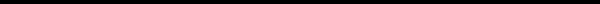 To work in an organization existing in a dynamic and conducive atmosphere using my rich, vibrant and versatile knowledge to deliver my duties in an exemplary and effective manner, all towards achieving the organisation’s corporate objectives and goals.ㅡExperienceOlabisi Onabanjo University / Lecturer2021 - PRESENT,  AGO-IWOYE, OGUN STATELectured courses on methodology and education. Helped over 40 students develop qualitative contextual frameworks peculiar to their research. Fostered healthy open-ended communication with students.Boyfaith Platinum College / Teacher2017 - 2018,  OKE-ODO, LAGOS STATETaught Yoruba Language and Christian Religious Studies. Infused  a deeper interest and appreciation for Yoruba culture in over 60 students.Federal College of Education / Lecturer2014 - 2015,  OBUDU, CROSS RIVER STATELectured classes of over 40 students in Yoruba Language as a second language. Fostered healthy open-ended communication with students.Jagunmolu Girls Grammar School / Teacher2012 - 2013,  AKOKA, YABA, LAGOS STATETaught Yoruba Language and Literature in English to over 60 students. Also served as a career guide to the students. Positioned dozens of students for impact in career and with skill sets.Shining Stars Nursery & Primary School / Teacher2010 - 2014Taught Yoruba Language to the students. ㅡEducationOlabisi Onabanjo University / Ph.D.2019 - PRESENT,  AGO-IWOYE, OGUN STATEDoctor of Philosophy in Language Education (in view).University of Lagos / M.A. (Ed.)2018,  AKOKA, YABA, LAGOS STATEMaster of Arts and Education. Graduated with a Second Class Upper degree.University of Lagos / B.A. (Ed.)2014,  AKOKA, YABA, LAGOS STATEBachelor of Arts and Education. Graduated with a Second Class Upper degree.Olabisi Onabanjo University/ Pre-Degree2007,  AKOKA, YABA, LAGOS STATEPre-Degree Programme in Cooperative and Business Management.ㅡProjectsㅡAchievementsㅡSkillsㅡLanguagesㅡHobbiesTraining on Indigenous Language Communication in Business and Clientele RelationsTrained a group of top Chinese executives at CCECC, a construction company in Nigeria, on how to speak basic Yoruba for better interaction with their immediate environment as a business strategy. This led to about a 2% rise for the company in client relationships.Training and Sensitisation for Youth and Community DevelopmentTrained groups of youths from over 10 localities within Obudu and Obanlinku Local Government Area in Cross River State. The training was conducted in view of the 8 Millennium Development Goals (MDGs) prioritised by the host organization.Project on Indigenous Language Representation for Production Empowerment in AgricultureBest Practices in Fufu Production training video by GIZ-SEDIN in collaboration with the Ogun State Cassava Revolution Programme for cassava processors. Embarked on the project to translate this document into Yoruba Language.Production Training and Financial Inclusion Sensitisation for FarmersTrained a group of farmers in Ogun State on increasing their oasis of production, acquiring loans from the right institutions, accurately utilising loans, efficiently repaying loans and capitalising on relevant insurance packages.Training on Self-Development, Purpose Mapping and Digital Literacy for StudentsTrained and instructed a group of students in a remedial school on increasing their scope of learning beyond the four walls of a classroom, amassing self entrepreneurial skills, using internet facilities for ethical purposes and in moral contexts.Certificate of National Youth ServiceCertificate of Participation in the 5th National Conference of the School of Languages, Federal College of Education, ObuduMillennium Development Goals Merit Award as a Community Development Project InitiatorCertificate of Registration by the Teachers Registration Council of NigeriaTraining and Consultancy Yoruba Language translation Teaching and Lecturing Crafting Instructional MaterialsYorùbá and English.Writing and traveling.